V AV Support Technician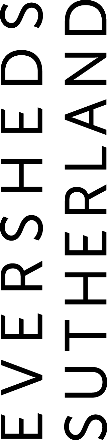 Global Operations team: ITFull time/Part time: Full TimeLocation: LondonAbout Eversheds Sutherland:Eversheds Sutherland represents the combination of two firms with a shared culture and commitment to client service excellence. We are each known for our commercial awareness and industry knowledge and for providing innovative and tailored solution for every client. As a full service law firm,  we act  for the public and private sector across the UK, Europe, Middle East, Africa, Asia and the USA providing legal advice to clients across its company commercial, human resources, litigation and dispute management, and real estate practices. OverviewThis is an excellent opening for an AV Support Technician, for a chance to work with a leading brand and learn lots on the job. Specialising in Audio Visual, Video Conferencing and Unified Communications solutions. We are currently looking for a talented, experienced and dynamic Support person. You will be working in close collaboration with our client, suppliers and other team members. This role would suit a professional looking to develop their career and earning potential. The successful candidate will benefit from an exciting and innovative working environment. Key to this role is a fundamental understanding of AV technologies and an awareness of practical issues with both relevant hardware and software, network technology and troubleshooting. As this role is supporting technical and non-technical clients, you must have very strong communication skills and be able to work with a wide variety of people - professional engineers, senior management and end-users.Roles and ResponsibilitiesConduct daily morning meeting room testingSet up and support meetings and conferencesHosting remote meeting and webinar, including set up and management of polling, Q&A and breakout roomsEvent Support- preparation / rehearsals / live event managementProvide 1st/2nd line troubleshooting for AV systems globallyEnd-to-end management of all AV faultsWorking closely with Project Managers & Field Engineers to help resolve any service issues that ariseWorking closely with the wider business to ensure a seamless experience for the end userEssential SkillsMinimum of two years corporate experience Knowledge of in-room AV hardware, including but not limited to:Microsoft Teams Rooms (Crestron, Polycom, Logitech)Video Conferencing (Pexip) Rooms (Cisco, Polycom)AV Peripherals – Shure, Q-SYS , Biamp, Nureva, AVer,  Huddly, Crestron, Extron, Blackmagic, YamahaExperience with video conferencing, unified communications, and collaboration platform:Microsoft TeamsZoomWebexvMixKnowledge of Digital Signage systems (Scala, TriplePlay)Knowledge of IPTV systemsExperience building professional relationships with senior stakeholdersAble to remain calm in high pressure situations and to conduct yourself in a professional manner at all timesAble to work independently, be self-directed and communicate effectivelyExcellent time management, presentation and organisational skills